# - Northwest Field Austin		PfISDT – Pflugerville ISD Tournament6607 Shoal Creek Blvd		RRISDT – Round Rock ISD TournamentAustin, TX 78757				GT – Georgetown HS Tournament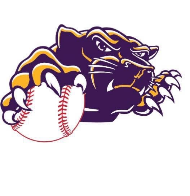 LIBERTY HILL BASEBALL2021 VARSITY SCHEDULELIBERTY HILL BASEBALL2021 VARSITY SCHEDULELIBERTY HILL BASEBALL2021 VARSITY SCHEDULELIBERTY HILL BASEBALL2021 VARSITY SCHEDULEDATEOPPONENTLOCATIONTIME2/6/21Ellison (Scrimmage)@ LHHS11:00am2/8/21Waco (Scrimmage)@ Waco HS5:00pm2/12/21Vista Ridge (Scrimmage)@ LHHS6:00pm2/16/21Westwood (Scrimmage)@ Westwood HS6:00pm2/19/21Austin LASA (Scrimmage)@ #Northwest Field Austin6:00pm2/22/21Lampasas@ LHHS7:00pm2/25/21S.A. O’Connor (PfISDT)Weiss HS2:40pm2/25/21Pflug. Weiss (PfISDT)Weiss HS5:00pm2/26/21Pflug. Hendrickson (PfISDT)Hendrickson HS10:00am2/26/21Austin Bowie (PfISDT)Hendrickson HS12:20pm2/27/21S.A. Taft (PfISDT)Pflugerville HS10:00am3/2/21Del Valle@ Del Valle HS6:00pm3/4/21Vista Ridge (RRISDT)Round Rock HS4:00pm3/4/21Round Rock (RRISDT)Round Rock HS7:00pm3/5/21Elgin (RRISDT)McNeil HS1:00pm3/5/21McNeil (RRISDT)McNeil HS4:00pm3/6/21Cedar Park (RRISDT)Stony Point HS2:00pm3/6/21Stony Point (RRISDT)Stony Point Hs5:00pm3/9/21TempleLHHS7:30pm3/11/21Round Rock (GT)Georgetown HS9:00am3/12/21RR Cedar Ridge (GT)Georgetown HS4:30pm3/13/21Elgin (GT)Georgetown HS9:00am3/13/21Lake Belton (GT)Georgetown HS11:30am3/17/21*East View@ East View HS7:00pm3/18/21*Rouse@ LHHS7:00pm3/23/21*Cedar Park@ Cedar Park HS7:00pm3/26/21*Marble Falls@ LHHS7:00pm3/30/21*Leander@ Leander HS7:00pm4/1/21*Georgetown@ Georgetown Hs7:00pm4/9/21*Glenn@ LHHS-Youth Night7:00pm4/10/21*East View@ LHHS – Senior Day1:00pm4/13/21*Rouse@ Rouse HS7:00pm4/16/21*Cedar Park@ LHHS7:00pm4/20/21*Marble Falls@ Marble Falls7:00pm4/23/21*Leander@ LHHS7:00pm4/27/21*Georgetown@ LHHS7:00pm4/30/21*Glenn@ Glenn HS7:00pm